Suppl 4. Subgroup OS analyses of patients with a single tumor stratified by tumor size and treatment type among different age groups before IPTW.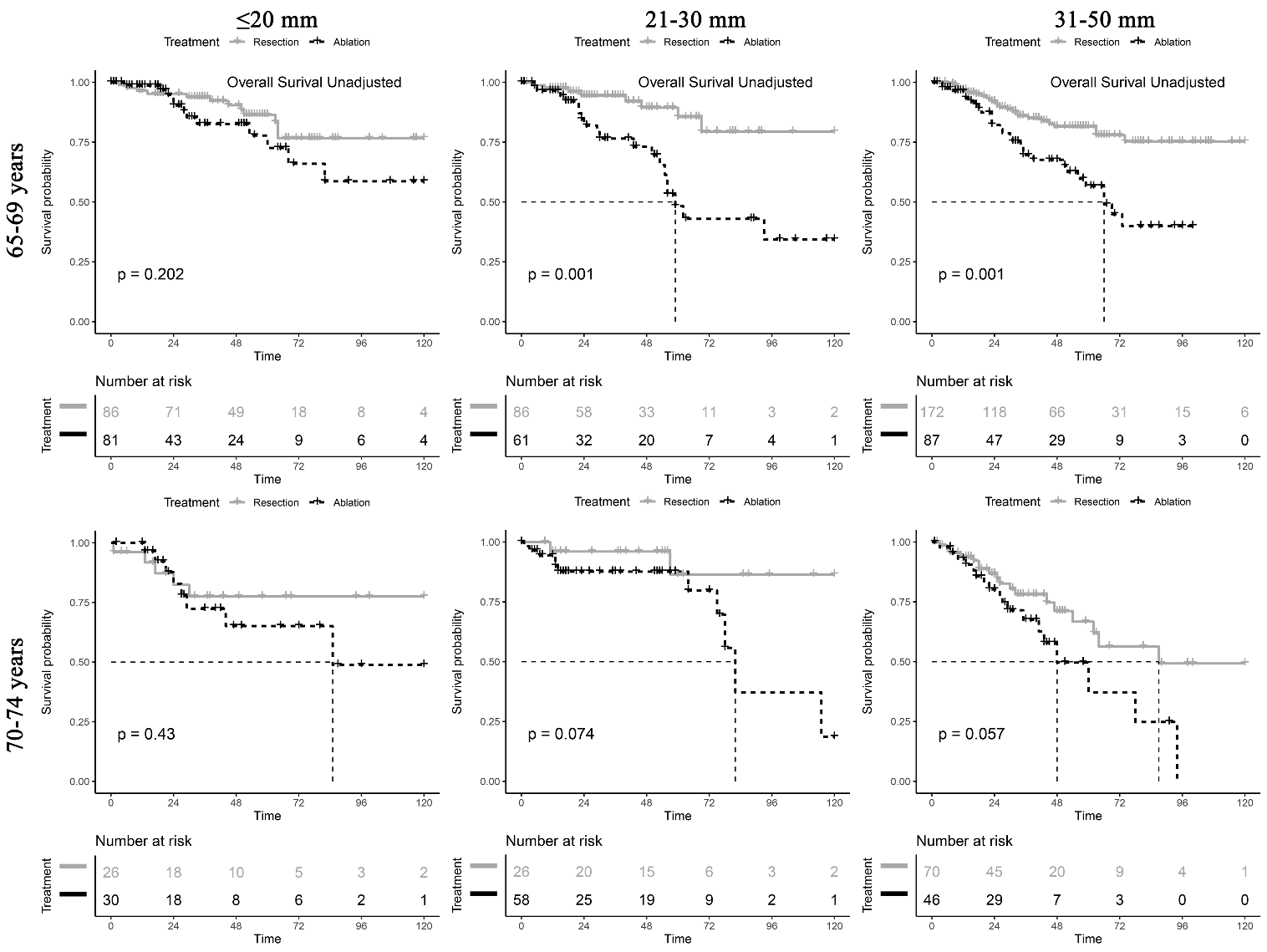 